Бизнес КуZбасса получил по льготной программе кредитования 280 млн рублейПоддержка бизнеса организована в рамках федерального проекта «Взлет — от стартапа до IPO» нацпроекта «Малое и среднее предпринимательство», который реализуется по решению Президента России Владимира Путина. Программа льготного кредитования высокотехнологичных предприятий малого и среднего бизнеса под 3% годовых действует с 2022 года, за это время кузбасские бизнесмены заключили договоры на 280 млн рублей.

«Инструменты поддержки предпринимательства помогают наращивать темпы и объемы импортозамещения по стратегически важным направлениям, повышать уровень технологического суверенитета нашей страны. Об этом говорил Президент России Владимир Путин в ходе Послания Федеральному Собранию. Одним из инструментов является льготное кредитование. Потенциал высокотехнологичных субъектов малого и среднего бизнеса высок. Они гораздо быстрее могут перепрофилироваться и подстраиваться под развитие экономики в целом», — отметил Сергей Цивилев.

Среди лидирующих направлений — разработка компьютерного ПО, научные исследования и разработки в области естественных и технических наук, производство химических продуктов, электрических ламп и осветительного оборудования, обработка металлов, производство спецавтомобилей, вертолетов, самолетов и других летательных аппаратов.

Для получения льготного кредита под 3% годовых от компаний требуется соблюдение ряда критериев. Предприятие должно соответствовать 16 приоритетным отраслям, относиться к субъектам МСП, иметь годовую выручку от 100 млн рублей и ее среднегодовой прирост не менее 12%, владеть правами на результаты интеллектуальной деятельности.

Курирует проект первый вице-премьер Правительства РФ Андрей Белоусов. Более подробно ознакомиться с программой льготного кредитования инновационных компаний можно на сайте Цифровой платформе МСП.РФ.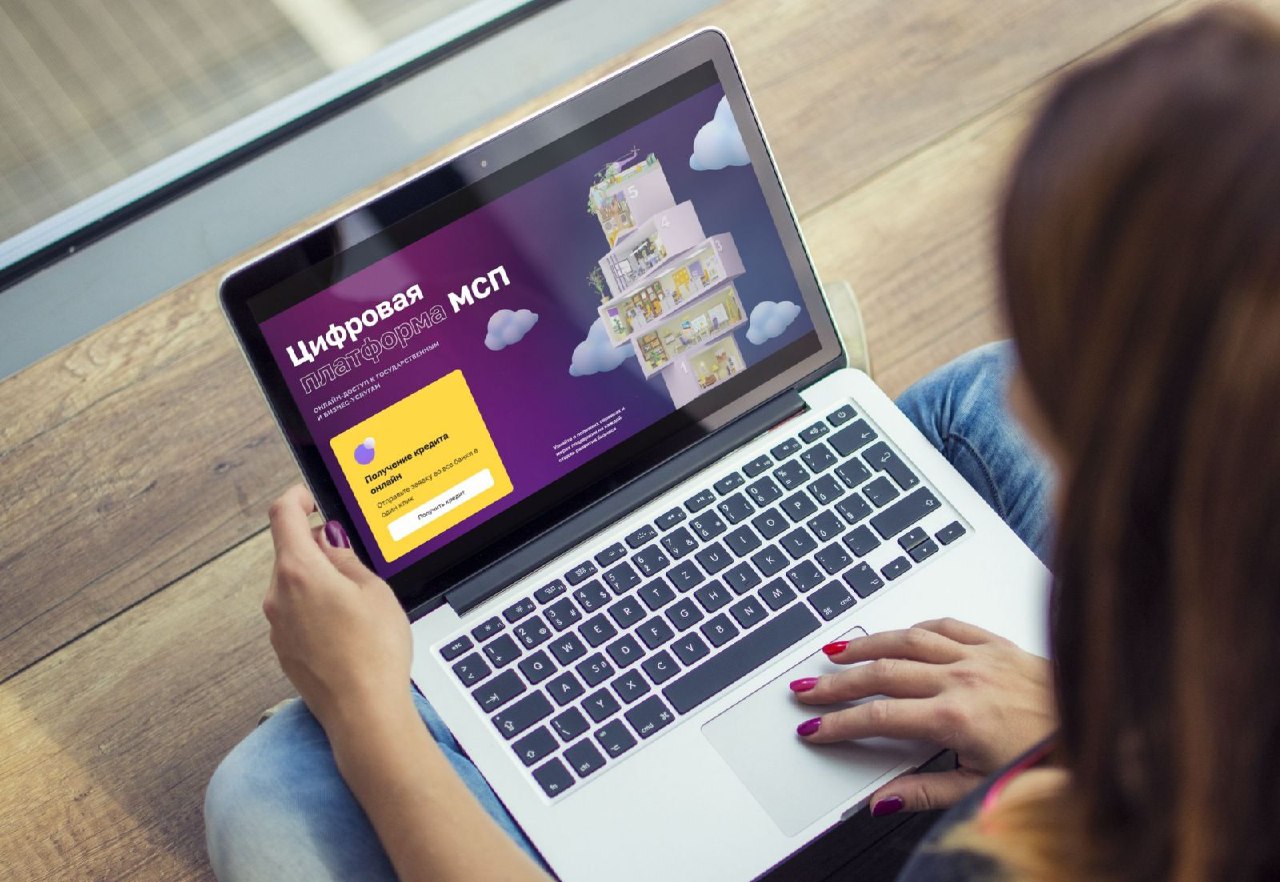 